2021年军队文职人员专场双选会—南京站为广泛延揽社会优秀人才为军队建设服务，由军事科学院和中研博硕英才网联合举办的“军队文职人员专场双选会”定于4月6日在江苏•南京（鼓楼区中山北路30号 城市名人酒店）举办，本次引才专业覆盖：哲学、经济学、法学、教育学、文学、历史学、理学、工学、医学、军事学、管理学等专业。现诚挚邀请南京大学、东南大学、中国矿业大学、河海大学、南京航空航天大学、苏州大学、中国药科大学、江南大学、南京理工大学、南京师范大学、南京农业大学、南京工业大学、南京邮电大学、南京财经大学、等江苏省各高校毕业生和社会人才前来参会！组织单位主办单位：军事科学院              承办单位：中研博硕英才网大会安排：时间:4月6日（周二14:00-18:00）地址:江苏•南京（鼓楼区中山北路30号 城市名人酒店3楼龙凤厅）   参会人员资质：本科、硕士、博士人才报名凭求职简历、签到入场咨询入口：电话：15376185120（关老师）微信：15376185120（关老师）（报名并添加老师微信进群，了解参会单位岗位、专业等资讯）报名方式：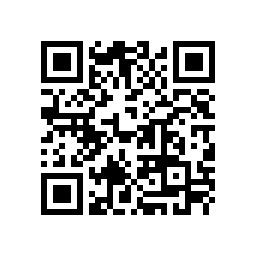 扫码填写信息进行报名参会单位如下（排名不分先后）：参会单位岗位需求及学科专业介绍如下：_军事科学院：1958年3月15日，经毛泽东主席决策，中国人民解放军军事科学院成立，叶剑英元帅任首任院长兼政治委员。2017年7月19日，习近平主席亲自为新调整组建的军事科学院授军旗、致训词。军事科学院是全军军事科学研究的拳头力量，承担着加强军事理论创新、加强国防科技创新、加强军事科研工作组织模式创新的职责，肩负着加快发展现代军事科学、努力建设高水平军事科研机构的使命。作为首批国家高端智库试点单位，围绕军事、科技等重大问题开展决策咨询研究，发挥党中央、中央军委的思想库、智囊团作用。主要需求专业：哲学、经济学、法学、教育学、文学、历史学、理学、工学、医学、军事学、管理学等。军事科学院直属单位一：全军战略研究，联合作战研究和外军研究的中心，是研究战争问题的主阵地和制高点，承担着深入研究战争，设计战争，外国军事等研究任务。主要需求专业：国际关系、国际政治、外交学、外国语语言文学、军队指挥学、兵器科学与技术、计算机科学与技术、信息与通信工程、软件工程、控制科学与工程、系统工程、中国史、世界史等。军事科学院直属单位二：承担党的创新理论研究宣传;军队政治工作创新发展研究;党史军史研究和史料编纂等职能任务，具有马列主义军事理论、毛泽东军事思想、军队党的建设、军队人力资源、中国革命战争史等10余个研究方向。主要需求专业：思想政治教育、新闻传播、中共党史、中国近现代史、党的建设与党的学说、军事思想及军事历史、军队政治工作学、国际关系、安全战略、文化传播、政治学、网络安全、国际关系、公共管理、国别史、日本史等。军事科学院直属单位三：承担军事法律、法规和规章研究任务，参与相关立法研究起草工作，科研发展方向以军事法治研究为内核，辐射国防和军队现代化发展相关领域研究。主要需求专业∶法学理论、法律史、宪法学与行政法学、刑法学诉讼法学、国际法学、军事法学、经济法学、管理科学与工程、公共管理、计算机科学与技术、系统科学、统计学、软件工程、中国史，世界史、政治学理论、思想政治教育、教育学原理、中国语言文学、外国语言文学等。军事科学院直属单位四：综合性科研机构，承担着军队建设发展研究，以及网络信息、后勤和装备等重大体系建设研究等。主要需求专业∶信息通信类、航空航天类、电气类、能源及动力类、计算机科学与技术、控制科学与技术、人工智能、电子科学与技术、兵器科学与技术、软件工程、化学工程、军事化学与烟火技术、系统工程、网络空间安全、安全科学与工程、飞行器设计、模式识别与智能系统、机械工程、材料科学与工程、光学工程、仪器科学与工程、运筹学与控制论、生物医学工程、纺织科学与技术、管理科学与工程、外国语言文学、法学、政治学、化学、数学、力学、新闻传播学、马克思主义理论、心理学、图书情报学与档案管理等。军事科学院直属单位五：主要任务是推出一批能够引领全军、全国乃至世界军事科技发展的创新成果，主要布局科技战略、人工智能、前沿交叉技术等多个先进新型科研领域。主要需求专业∶ 计算机科学与技术、数学、电子科学与技术、微电子、软件工程、信息与通信工程、控制科学与工程、航空宇航科学与技术、飞行器设计、仪器科学与工程、机械工程、材料科学与工程、光学工程、凝聚态物理、物理学、化学工程与技术、神经科学、水声工程、船舶与海洋工程、管理科学与工程、图书情报与档案管理等。军事科学院直属单位六：主要担负军事医学领域基础理论和技术研究任务，重点开展"三防"医学、生物高技术、军事认知与脑科学、环境医学、作业医学、干细胞与再生医学、生命组学等研究，是我军最高军事医学研究机构。主要需求专业∶ 基础医学、临床医学、药学、生物学、微生物学、神经生物学、公共卫生与预防医学、生物医学工程、药物化学、药物分析学、遗传学、兽医学、材料科学与工程、计算机科学与技术、电子科学与技术、信息与通信工程等。军事科学院直属单位七：全军唯一的防化武器装备综合性应用研究机构和高级专业人才培养中心，研制开发了各种核生化防护装备200余种，参加了我国历次大气层核爆炸监测试验。主要需求专业∶化学、核科学与技术、生物学、物理学、药学、环境科学与工程、材料科学与工程、化学工程与技术、兵器科学与技术、信息与通信工程、计算机科学与技术等。军事科学院直属单位八：主要从事国防工程建设理论与规划论证，国防工程勘察设计，作战环境保障，防灾减灾工程及防护工程，武器工程破坏效应，特种防护材料，爆炸冲击震动防护等研究。主要需求专业∶ 化学、力学、机械工程、光学工程、仪器科学与技术、材料科学与工程、控制科学与工程、计算机科学与技术、建筑学、土木工程、船舶与海洋工程、兵器科学与技术、电子科学与技术、电气工程、人工智能、水利工程等。军事科学院直属单位九：军委批准的唯一以军事评估为主要职能的专业科研机构和领域评估智库，主要从事国防和军队建设战略规划评估、作战体系评估与综合论证、国防政策与管理论证评估等科研任务。主要需求专业∶控制科学与技术、计算机科学与技术、软件工程、信息与通信工程、兵器科学与技术、核科学与技术、系统科学、统计学、数学、政治学、应用经济学、管理科学与工程、技术经济及管理、外国语言文学等。军事科学院直属单位十：主要从事数据资源建设与服务、数据分析与应用、情报与咨询研究、网络建设与网络信息服务、大数据技术研发。主要需求专业∶计算机科学与技术、软件工程、电子科学与技术、材料科学与技术、电气工程、数学等。中央军委后勤保障部某直属单位一：坐落在北京市海淀区，以大型建筑央企为总承包方和辅助决策力量，主责建设重大军事设施项目，全程组织项目规划论证、方案设计、招投标管理、施工现场管理、项目后评价等工作。主要需求专业：建筑学、土木工程、水利工程、工程管理、工程造价、城市地下空间工程、管理科学与工程、档案学、道路桥梁与渡河工程、港口航道与海岸工程、会计学、城乡规划、审计学、外国语言学及应用语言学、英语、信息资源管理、汉语言文学、播音与主持艺术等。中央军委后勤保障部某直属单位二：坐落在北京市海淀区，主要从事军队空余房地产资源管理维护，调整利用，房地产土地价值评估等工作。主要需求专业：地图制图学与地理信息工程;土地资源管理；工程管理（专业学位）；建筑设计及其理论，结构工程；新闻学，新闻与传播（专业学位）等。遥感科学与技术、土地资源管理、房地产开发与管理、资产评估、土木工程、建筑学、政治学与行政学、汉语言文学等。陆军研究院：陆军研究院组建于2017年7月，下辖若干研究所，是陆军唯一的综合性科研性科研机构，是陆军科技创新的前沿阵地，是服务陆军备战打仗的高端智库，也是有志青年现身国防、矢志强军的科技殿堂。主要需求专业：数学、力学、机械工程、材料科学与工程、电气工程、电子科学与技术、计算机科学与技术、控制科学与工程、建筑学、土木工程、兵器科学与技术、哲学、经济学、法学、政治学、管理学以及英语、德语、西班牙语、日语等。海军研究院：2017年7月整编成立，是海军唯一的综合性科研机构，负责海军建设与发展及技术探索研究工作，总部设在北京研究领域涉及海军军事理论、装备论证、技术研究、海洋环境、海防工程、特种防护、标准规范等，曾获千余项国家和军队级奖励，研究成果达到了国内军内先进，在众多领域填补了国家和军队空白。海军研究院现有多个军队科研创新团队、千余名科研干部，其中中国工程院院士、国家有突出贡献中青年专家、全国优秀科技工作者、军队高层次科技创新人才、享受政府特殊津贴等近百人。空军研究院：空军研究院坐落于首都北京，是一所综合性科研机构。60年来，一代代空军科研人以“草棚子里出尖端”的精神逐梦空天，经受了国土防空等作战行动和重大任务摔打锤炼，打造了一支以5名中国工程院院士为突出代表的科研人才方阵，拥有百千万人才工程国家级人选、政府特贴人员、军队科技创新人才推进工程培养对象近百名，多次荣获全国创新争先奖、优秀科技工作者、求是奖等国家级人才奖励。有数个全国、全军创新团队和人才群体，取得一大批重大科研成果，屡获国家科技进步特等奖、国家技术发明奖、军队科技进步奖等奖项。火箭军研究院：火箭军研究院位于首都北京，是火箭军主体科研机构和建设发展的重要智库，承担着火箭军军事理论、武器装备发展、国防工程设计、前沿技术创新等研究论证任务。设有国防科技重点实验室和博士后科研工作站，拥有涵盖30余个学科专业、70余个主要研究方向、能够支撑火箭军建设发展全领域的学科专业体系。主要需求专业：行政管理、经济学、通信工程、法学、历史学、机械工程、材料科学与工程、航空宇航科学与技术、控制科学与工程、计算机科学与技术、软件工程、电子科学与技术、土木工程、力学、光学工程、兵器科学与技术、建筑学、地质学、会计学等。战略支援部队信息工程大学洛阳校区：2017年6月，经中央军委批准，以原解放军信息工程大学和解放军外国语学院为基础，调整组建新的战略支援部队信息工程大学，原解放军外国语学院调整为战略支援部队信息工程大学洛阳校区。校区坐落在素有“千年帝都、牡丹花城”之称的中国历史文化名城河南省洛阳市，根据国防和军队现代化建设需要，先后经历了三次合并，四次分家，六迁校址，十易校名，办学层次不断提高，语种专业不断增加。目前校区拥有军事学、文学、法学3大学科门类，拥有外国语言文学一级学科博士学位授予权，设有外国语言文学、军队指挥学2个博士后科研流动站，英语语言文学、俄语语言文学是国家重点学科，亚非语言文学是国家外语非通用语种本科人才培养基地。主要需求专业：外国语言文学、中国语言文学、法学、政治学、马克思主义理论、管理学、计算机科学与技术、电子信息等。战略支援部队信息工程大学密码工程学院：主要需求专业∶计算机科学与技术、网络空间安全、电子科学与技术、微电子学与固体电子学、信息与通信工程、光学工程、控制科学与工程、数学、计算机科学与技术、网络空间安全、电子科学与技术、通信与信息系统、集成电路工程、计算机软件与理论、计算机应用技术、系统工程、电气工程、行政岗位、计算机科学与技术、网络空间安全、人力资源管理、新闻学专业等。战略支援部队信息工程大学指挥系：主要承担指挥教学和专业建设任务，同时承担军事基础理论课程教学任务。主要需求专业∶哲学、计算机科学与技术、中国史、世界史、国际政治、国际关系、系统科学、网络空间安全、公共管理等相关相近专业。战略支援部队航天工程大学电子与光学工程系电子与光学工程系隶属于中国人民解放军战略支援部队航天工程大学，坐落于北京怀柔。电子与光学工程系是全国唯一一所培养航天测控各层次人才的教研单位，主要培养航天测控和太空态势感知技术领域本科生和研究生，承担航天测控外籍专业技术人员培训和国际合作等任务，设有1个一级学科博士学位授权点、2个一级学科硕士授权点、6个本科专业，承担航天测控全军重点学科建设，建有全国唯一的深空探测天线组阵试验系统，承担国家和军队科研项目500余项，获国家发明奖2项、军队级科技进步奖30余项，军队教学成果奖10余项，授权知识产权300余项，在深空测控通信、雷达协同探测与识别、空间目标光电探测与识别等研究领域达到国内先进水平。主要需求专业：电子科学与技术、信息与通信工程、材料科学与工程光学工程、仪器科学与技术、控制科学与工程、航空宇航科学与技术、计算机科学与技术、软件工程等。战略支援部队某部：主要从事通信保障运行维护，网络维护与管理、软件开发、数据处理和运维管理、通信工程建设与管理、医疗卫生、图书档案、财务管理、教育教学、法律服务等工作。主要需求专业：电子信息类、计算机类、电气类、建筑工程类、临床医学类、会计类、新闻传播、档案学、英语、法学等专业。解放军新闻传播中心：解放军新闻传播中心在改革强军中诞生，坐落于首都北京，融报刊、广播电视、网络新媒体、出版发行等业态于一体，作为党和军队的重要思想舆论阵地，是党在军队的重要喉舌。主要需求专业：中国语言文学类、新闻传播学类、广播电视学、戏剧与影视学类、编辑出版学、哲学类、政治学类、马克思主义理论类、外国语言文学类、社会学类、美术学类、设计学类、体育学类、数学类、计算机类、中国语言文学类、新闻传播学、新闻与传播（专业学位）、戏剧与影视学、出版（专业学位）、哲学、政治学、马克思主义理论、社会学、中国史、世界史、翻译、美术学、设计学、体育学、计算机科学与技术、软件工程、网络空间安全等。中国人民解放军93127部队中国人民解放军93127部队是军委空军装备部直属单位，驻地在首都北京，与军委空军机关合署办公。主要承担单一来源大型武器装备订购和修理价格审核，组织开展竞争性采购空军装备科研、订购、维修的标底或最高投标限价测算，参与科研项目概算与超概算审查，参与或推荐专家开展单一来源空军装备科研、订购、维修合同价格的谈判，负责空军装备价格审核专家队伍业务建设与指导，指导第三方服务机构开展审价等工作，业务范围覆盖从装备科研立项到采购、维修全寿命的成本价格，是投身强军事业，实现人生价值的理想平台。主要需求专业：应用经济学、会计学、数学、系统理论、统计学类、电路与系统、微电子学与固体电子学、机械设计制造及自动化、兵器发射理论与技术、武器系统与工程、计算机科学与技术、数据科学与大数据技术、图书情报与档案管理等。海军航空大学陆军炮兵防空兵学院南京校区战略支援部队（无锡）某部战略支援部队（无锡）某部地处长江三角洲腹地，有“太湖明珠”美誉的历史文化名城——江苏省无锡市。属于工程应用和技术研究复合型单位，工作领域涉及船舶、航海、气象、电子、机械、通信、计算机、光学等专业，建有博士后科研工作站1个，为文职人员施展才华、建功立业提供了良好的平台。先后有141个单位、243名个人获得二等功以上奖励，303名个人受到全国全军表彰，5个单位、3名个人荣立一等功，1个集体被授予荣誉称号。单位拥有一流的军队医院、先进的体育场和游泳训练馆，以及环境优美、设施齐全的幼儿园、住宅区、文化活动中心和生活服务中心等生活配套设施，可为文职人员提供优质便利的生活和教育条件。主要需求专业：仪器类、机械类、计算机类、大气科学类、通信工程类、自动化类、光学工程、航海技术、电子科学与技术、工商管理类、会计学、设计学类、临床医学、妇幼保健医学、麻醉学、预防医学、医学影像学、应用心理学、药学、医学检验技术、护理类、英语语言文学、中国语言文学类、植物生产类等。现诚挚邀请南京大学、东南大学、中国矿业大学、河海大学、南京航空航天大学、苏州大学、中国药科大学、江南大学、南京理工大学、南京师范大学、南京农业大学、南京工业大学、南京邮电大学、南京财经大学、等江苏省各高校毕业生和社会人才前来参会！1军事科学院2军事科学院直属单位一3军事科学院直属单位二4军事科学院直属单位三5军事科学院直属单位四6军事科学院直属单位五7军事科学院直属单位六8军事科学院直属单位七9军事科学院直属单位八10军事科学院直属单位九11军事科学院直属单位十12中央军委后勤保障部某直属单位一13中央军委后勤保障部某直属单位二14陆军研究院15海军研究院16空军研究院17火箭军研究院18战略支援部队信息工程大学洛阳校区19战略支援部队信息工程大学密码工程学院20战略支援部队信息工程大学指挥系21战略支援部队航天工程大学电子与光学工程系22战略支援部队某部23解放军新闻传播中心24中国人民解放军93127部队25海军航空大学26陆军炮兵防空兵学院南京校区27战略支援部队（无锡）某部单位持续更新中...单位持续更新中...